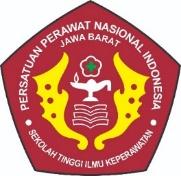 STANDAR PENGELOLAAN PENELITIAN STIKEP PPNI JAWA BARATPROGRAM D3 DAN S1/NERSSATUAN PENJAMINAN MUTU PERGURUAN TINGGISTIKEP PPNI JAWA BARATTAHUN 2021VISI, MISI, TUJUAN PENDIDIKAN, NILAI-NILAI STIKEP PPNI JAWA BARATVISI STIKEP PPNI JAWA BARAT“Menjadi perguruan tinggi yang unggul dan professional dalm bidang keperawatan, berbasis riset, inovasi, dan teknologi serta berdaya saing di tingkat nasionanl dan internasional”MISI STIKEP PPNI JAWA BARATMenyelenggarakan program pendidikan berbasis riset, teknologi, dan inovasi dengan kurikulum, pengajar serta metode pembelajaran yang berkualitas.Menyelenggarakan dan mengembangkan kegiatan riset kesehatan dan teknologi informasi yang inovatif untuk mendukung peningkatan pelayanan kesehatan.Menyelenggarakan pengabdian kepada masyarakat berdasarkan hasil riset sebagai kontribusi dalam penyelesaian masalah kesehatan.Menyelenggarakan good university governance yang didukung oleh teknologi informasi.Menciptakan lingkungan yang kondusif untuk penyelenggaraan pendidikan, penelitian, dan pengabdian kepada masyarakat.Menjamin lulusan STIKEP PPNI menjadi manusia yang berkarakter, bermartabat, dan berintegritasMenyelenggarakan kerjasama lintas sektoral Nasional maupun Internasional untuk mendukung pelaksanaan pendidikan, penelitian dan pengabdian kepada masyarakat.TUJUAN STIKEP PPNI JAWA BARATTercapainya lulusan yang berkarakter, bermartabat, berintegritas dan berdaya saing InternasionalTercapainya hasil riset dan inovasi berbasis teknologiTerselengaranya pengabdian kepada masyarakat berbasis hasil riset dan inovasiTerwujudnya tata kelola dan manajemen STIKEP PPNI sebagai perguruan tinggi kesehatan dan teknologi yang sehat berdasarkan penerapan good university governance.Terwujudnya sumber daya manusia yang berkualitas.Terwujudnya sistem Keuangan dan pendanaan yang mandiri dan kuatTerwujudnya sarana dan prasarana pendidikan yang berkualitasTerselenggaranya kerjasama dengan berbagai institusi nasional maupun internasionalRASIONALStandar pengelolaan penelitian merupakan kriteria minimal tentang perencanaan, pelaksanaan, pengendalian,  pemantauan  dan  evaluasi,  serta  pelaporan  kegiatan  penelitian.  Mengacupada Keputusan  Pengurus  Yayasan  Dayang  Sumbi  Nomor  011/Kpts/YPDS/II/2016  tentang  Statuta Sekolah Tinggi  Teknologi  Nasional  tahun  2016  menyatakan  bahwa  pengelolaan  STIKep PPNI Jawa Barat  dilakukan  oleh Lembaga Penelitian Kepada Masyarakat (LPPM). LPPM  yang  dipimpin  oleh  KepalaLembaga,  kepala  bidang  penelitian,  dan  kepala  bidang pengabdian kepada masysrakat memiliki dua unit yaitu pusat studi dan unit pengelola kekayaan intelektual (UPKI). Beberapa pengelolaan penelitian dilakukan pada beberapa level yaitu:Tingkat Sekolah TinggiSekolah Tinggi wajib:memiliki rencana strategis penelitian yang merupakan bagian dari rencana strategis Sekolah Tinggiemenyusun  kriteria  dan  prosedur  penilaian  penelitian  paling  sedikit  menyangkut  aspek peningkatan  jumlah  publikasi  ilmiah,  penemuan  baru  di  bidang ilmu  pengetahuan  dan teknologi, dan jumlah dan mutu bahan ajarmenjaga  dan  meningkatkan  mutu  pengelolaan  lembaga  atau  fungsi  penelitian  dalam menjalankan program penelitian secara berkelanjutanmelakukan  pemantauan  dan  evaluasi  terhadap  lembaga  atau  fungsipenelitian  dalam melaksanakan program penelitianmemiliki panduan tentang kriteria peneliti dengan mengacu pada standar hasil, standar isi, dan standar proses penelitianmendayagunakan sarana dan prasarana penelitian pada lembaga lain melalui program kerja sama penelitianmelakukan  analisis  kebutuhan  yang  menyangkut  jumlah,  jenis,  dan  spesifikasi  sarana  dan prasarana penelitianmenyampaikan  laporan  kinerja  lembaga  atau  fungsi  penelitian  dalam  menyelenggarakan program penelitian paling sedikit melalui pangkalan data pendidikan tinggi.Tingkat LPPMSelain mempunyai tugas yang tercantum dalam statuta, LPPM juga bertugas:menyusun  dan  mengembangkan  rencana  program  penelitian  sesuai  dengan  rencana strategis penelitian Sekolah Tinggimenyusun  dan mengembangkan  peraturan,  panduan,  dan  sistem  penjaminan  mutu internal penelitian-memfasilitasi pelaksanaan penelitianmelaksanakan pemantauan dan evaluasi pelaksanaan penelitianmelakukan diseminasi hasil penelitianmemfasilitasi peningkatan kemampuan peneliti untuk melaksanakan penelitian, penulisan artikel ilmiah, dan perolehan kekayaan intelektual (KI)memberikan penghargaan kepada peneliti yang berprestasimelaporkan kegiatan penelitian yang dikelolanya.PIHAK YANG BERTANGGUNG JAWABSubjek atau pihak yang bertanggungjawab untuk Standar Pengelolaan Penelitian adalah:Kepala LP2MKetua JurusanDosen PenelitiDEFINISI ISTILAHPenjelasan  mengenai  istilah  yang  digunakan  dalam  standar  ini  dimaksudkan  agar  tidak menimbulkan pengertian yang berbeda dalam kegiatan sistem penjaminan mutu internal. Istilah yang ada dalam Standar Pengelolaan Penelitian adalah:Simlitabmas	:merupakan  sistem  informasi  yang  dikembangkan  oleh  
Ditjen Penguatan  Riset  dan  Pengembangan  yang  difungsikan  untuk mendukung  pelaksanaan  penyiapan  perumusan,  koordinasi,  daN sinkronisasi  pelaksanaan  kebijakan,  pemantauan,  evaluasi,  dan pelaporan di bidang riset dan pengabdian masyarakat.Renstra Penelitian	:Adalah merupakan arahan kebijakan dalam pengelolaaan penelitian institusi yang digunakan sebagai pedoman bagi pusat studi dan juga seluruh sivitas akademika dalam melakukan penelitian sehingga sesuai dengan arah, prioritas, dan kerangka kebijakan STIKep PPNI Jawa Barat dalam jangka waktu 5 (lima) tahun. Roadmap Penelitian STIKep PPNI Jawa Barat	:Adalah  arah  penelitian  Sekolah Tinggi  Teknologi  Nasional  (STIKep PPNI Jawa Barat)  yang bersifat  multidisiplin  dan  didukung  oleh  para  peneliti/staf  pengajar dari berbagai unsur antara lain dari Jurusan, Fakultas dan Pusat Studi yang terdapat di STIKep PPNI Jawa BaratSistem Penjaminan Mutu Penelitian Perguruan Tinggi (SPMPPT)	:Sistem penjaminan mutu penelitian yang memuat prinsip, mekanisme, dan prosedur yang dijadikan sebagai acuan bagi pelaksanaan kegiatan penelitian di STIKep PPNI Jawa BaratPERNYATAAN ISISTRATEGIStrategi yang dilakukan adalah:Pimpinan LPPM dan LPM membentuk Sistem Penjaminan Mutu Penelitian Perguruan Tinggi (SPMPPT) untuk menjaga agar hasil penelitian dapat memenuhi standar kualitas nasional dan internasional Para pimpinan LPPM menyusun renstra dan panduan penelitian dengan memperhatikan hasil evaluasi tahun sebelumnyaPara pimpinan LPPM melakukan sosialisasi renstra dan penduan penelitian melalui pertemuan dan menguploadnya dalam website LPPM Kepala LPPM dan Kepala Bagian Penelitian harus membuat sistem penerbitan jurnal agar tepat waktu.Kepala LPPM membuat jadwal rutin untuk proses up loadhasil penelitian ke Sistem Informasi Penelitian dan Pengabdian Kepada Masyarakat (Simlitabmas)INDIKATOR CAPAIANIndikator capaian di dalam Standar Pengelolaan Penelitian adalah sebagai berikut:Kelompok penelitian STIKep PPNI Jawa Barat adalah UtamaKetersediaan renstra penelitian (setidaknya 5 tahun sekali)Ketersediaan  dokumen  pengelolaan  penelitian  yang  meliputi:  Ketersediaan  panduan perencanaan kegiatan penelitian; Ketersediaan panduan pelaksanaan penelitian LPPM, dosen mandiri;  Ketersediaan  pogram  penelitian  unggulan  dengan mengacu  pada  renstra  penelitian;  Ketersediaan  panduan  (prosedur)  aturan  pengadmin-istrasian  dan  pengelolaan  kegiatan  penelitian  berupa  prosedur  atau  instruksi  kerja; Ketersediaan  panduan  mengenai  sistem  monitoring  dan  evaluasi  terhadappelaksanaan penelitianJumlah  pelatihan  yang  dilakukan  untuk  peningkatan  kemampuan  peneliti  untuk melaksanakan penelitian, penulisan artikel ilmiah, dan perolehan kekayaan intelektual (KI)Ketepatan penerbitan Jurnal STIKep PPNI Jawa Barat setiap tahunDOKUMEN TERKAITDokumen Standar Isi Pembelajaran STIKep PPNI Jawa Barat; Dokumen Standar Proses Pembelajaran STIKep PPNI Jawa Barat;Dokumen Standar Penilaian Pembelajaran STIKep PPNI Jawa Barat;Dokumen Standar Dosen Dan Tenaga Kependidikan STIKep PPNI Jawa Barat; Dokumen Standar Sarana Dan Prasarana Pembelajaran STIKep PPNI Jawa Barat Dokumen Standar Pengelolaan Pembelajaran STIKep PPNI Jawa Barat;Dokumen Standar Pembiayaan Pembelajaran STIKep PPNI Jawa Barat;Dokumen Standar Pengelolaan KurikulumREFERENSIUndang Undang Republik Indonesia Nomor 12 tahun 2012 tentang Pendidikan Tinggi PeraturanMenteri Pendidikan dan Kebudayaan Republik Indonesia Nomor 3 Tahun 2020 tentang Standar Nasional Pendidikan Tinggi (Berita Negara Republik Indonesia Nomor 47 Tahun 2020). Peraturan Menteri Riset, Teknologi, dan Pendididikan Tinggi RepublikIndonesia Nomor 62 tahun 2016 tentang Sistem Penjaminan Mutu Pendidikan Tinggi.Peraturan Badan Akreditasi Nasional Perguruan Tinggi Nomor 59 Tahun 2018 Tentang Panduang Penyusunan  Evaluasi  Diri,  Panduan  Penyusunan  Laporan  Kinerja  Perguruan  Tinggi,dan  Matriks Penilaian DalamInstrumen Akreditasi perguruan Tinggi.Peraturan Badan Akreditasi Nasional Perguruan Tinggi Nomor 5 Tahun 2019 Tentang Instrumen Akreditasi Program StudiKeputusan Pengurus Yayasan Pendidikan Dayang Sumbi Nomor 307/Kpts/YPDS/XII/2019 tentang Statuta Sekolah Tinggi Teknologi Nasional Tahun 2020.KodePernyataan StandarPernyataan Isi Standar1STIKep PPNI Jawa Barat STIKep PPNI Jawa Barat memastikan peningkatan peringkat kinerja penelitian dari tahun ke tahunKetua LP2M memastikan peningkatan mutu penelitian dan pengabdian masyarakat melalui peringkat kinerja penelitian2STIKep PPNI Jawa Barat memiliki Renstra Penelitian setiap lima tahun sekaliKepala LPPM harus menyusun Renstra Penelitian tepat waktu setiap lima tahun sekali3STIKep PPNI Jawa Barat memiliki system perencanaan, pelaksanaan, monitoring dan evaluasi penelitian setiap tahunnyaKepala LPPM menjamin perencanaan, pelaksanaan, monitoring, dan evaluasi kegiatan penelitian terlaksana sesuai dengan jadwal setiap tahun.4STIKep PPNI Jawa Barat menerbutkan Jurnal Online STIKep PPNI Jawa Barat paling tidak dua kali dalam setahunKepala LPPM harus menjamin ketepatan penerbitan Jurnal On-line STIKep PPNI Jawa Barat dua kali setahun setiap tahun5STIKep PPNI Jawa Barat menayampaikan kinerja LPPM nya secara regular dan tepat waktu melalui SimlitabmasKepala LPPM harus menjamin ketepatan waktu penyampaian kinerja LPPM melalui Sistem Pelaporan Penelitian dan Pengabdian Kepada Masyarakat (Simlitabmas) setiap tahun